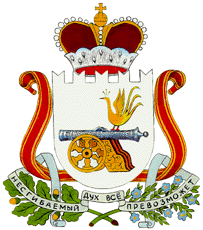 АДМИНИСТРАЦИЯГОРОДИЩЕНСКОГО СЕЛЬСКОГО ПОСЕЛЕНИЯХИСЛАВИЧСКОГО  РАЙОНА СМОЛЕНСКОЙ ОБЛАСТИП О С Т А Н О В Л Е Н И Еот  16 июля 2018г.  № 19О присвоении адреса земельному участку      В соответствии с федеральным законом от 06.10.2003г. № 131-ФЗ «Об общих принципах организации местного самоуправления в Российской Федерации», решением Совета депутатов Городищенского сельского поселения от 26 февраля 2015г. № 1-а «Об утверждении Правил присвоения, изменения и аннулирования адресов на территории Городищенского сельского поселения Хиславичского района Смоленской области»,               Администрация Городищенского сельского поселения Хиславичского района Смоленской области  п о с т а н о в л я е т:Присвоить земельному  участку с  кадастровым  № 67:22:1220101:41  адрес:  Смоленская область, Хиславичский район,   д. Городище,  ул. Дружбы, д.10.  Глава муниципального образованияГородищенского сельского поселенияХиславичского района Смоленской  области		                     В.Б. Маганков